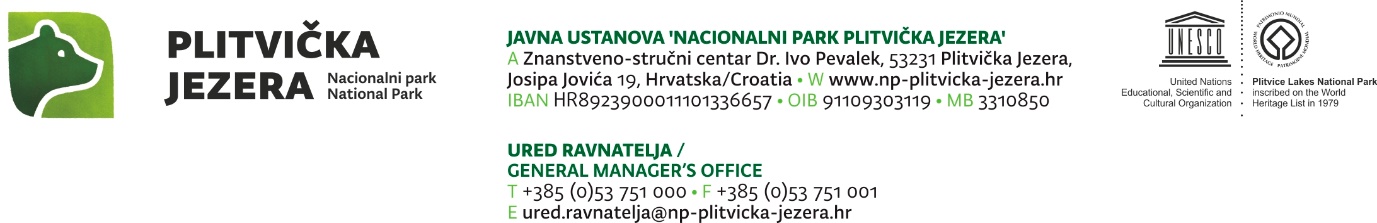 Upute za prijaviteljenaJAVNI POZIV ZA DODJELU FINANCIJSKIH SREDSTAVA UDRUGAMA I NEPROFITNIM ORGANIZACIJAMA IZ PRORAČUNA JAVNE USTANOVE „NACIONALNI PARK PLITVIČKA JEZERA“I. OKVIR ZA DODJELU FINANCIJSKIH SREDSTAVAJavna ustanova „Nacionalni park Plitvička jezera“ (dalje u tekstu: Ustanova) je dana 12. srpnja 2019. godine donijela Pravilnik o uvjetima i kriterijima za dodjelu financijskih sredstava udrugama i neprofitnim organizacijama iz proračuna Javne ustanove „Nacionalni park Plitvička jezera“ (dalje u tekstu: Pravilnik). Sukladno Pravilniku, Ustanova je objavila Javni poziv za dodjelu financijskih sredstava udrugama i neprofitnim organizacijama iz proračuna Javne ustanove „Nacionalni park Plitvička jezera“.Za dodjelu financijskih sredstava mogu se prijaviti  udruge i neprofitne organizacije čije aktivnosti doprinose zadovoljenju javnih potreba i ispunjavanju ciljeva i prioriteta definiranih strateškim i planskim dokumentima Ustanove, registrirane za neko od područja djelovanja navedenih u Klasifikaciji djelatnosti udruga, a kojima su financijska sredstva potrebna u realizaciji aktivnosti iz područja djelovanja: poticanje zaštite prirode, održivog razvoja, ruralnog razvoja te povećanja ekološke spoznaje, razvoj lokalne poljoprivrede i održivog turizma, unapređenje sigurnosti kretanja u prirodi, zaštita i očuvanje nematerijalnih kulturnih dobara, razvoj sporta i sportskih aktivnosti te organizacija sportskih manifestacija, a naročito za programe koji su usmjereni na razvoj Ustanove i šire destinacije.Udruge dodijeljena sredstva ne smiju koristiti za razvoj gospodarske aktivnosti, odnosno ostvarenje ekonomske koristi sudjelovanjem na tržištu u prometu roba i usluga.II. FORMALNI UVJETI JAVNOG POZIVASredstva za financiranje udrugama/neprofitnim organizacijama (dalje u tekstu: Korisnik) dodjeljivat će se uz uvjet da :su upisani u odgovarajući Registar, odnosno da su registrirani kao udruga, zaklada, ustanova ili druga pravna osoba čija temeljna svrha nije stjecanje dobiti (neprofitna organizacija) u trajanju od najmanje od godinu dana od dana objave Javnog poziva;su Statutom opredijeljeni za obavljanje djelatnosti i aktivnosti koje su predmet financiranja i kojima promiče uvjerenja i ciljeve koji nisu u suprotnosti sa Statutom Ustanove i zakonom;uredno ispunjavaju obveze plaćanja doprinosa za mirovinsko i zdravstveno osiguranje i plaćanje poreza te drugih davanja prema državnom proračunu i proračunima jedinica lokalne samouprave se protiv osobe ovlaštene za zastupanje ne vodi kazneni postupak i nije pravomoćno osuđena za prekršaj ili kazneno djelo iz Uredbe o kriterijima, mjerilima i postupcima financiranja i ugovaranja programa i projekata od interesa za opće dobro koje provode udruge (što se dokazuje uvjerenjem/potvrdom nadležnog suda da se ne vodi postupak protiv osobe ovlaštene za zastupanje Korisnika koja je potpisala prijavu programa/projekta i koja je ovlaštena potpisati ugovor o financiranju, ne starijim od 6 mjeseci računajući od dana objave javnog poziva);zahtjev odnosno prijava za dodjelu sredstva bude ocijenjena kao značajna za zadovoljenje javnih potreba Ustanove definiranih razvojnim i strateškim dokumentima, odnosno uvjetima javnog poziva;su uredno ispunili obveze iz svih prethodno sklopljenih ugovora o financiranju (što se dokazuje odgovarajućom izjavom potpisanom od osobe ovlaštene za zastupanje Korisnika);III. PROVJERA ISPUNJAVANJA FORMALNIH UVJETA JAVNOG POZIVAProvjeru ispunjavanja formalnih uvjeta Javnog poziva provodi Povjerenstvo. U postupku provjere ispunjavanja formalnih uvjeta provjerava se:je li prijava dostavljena pravodobnojesu li dostavljeni, potpisani i ovjereni svi obvezni obrasci :1. Obrazac za prijavu2. Ispis ili izvadak iz Registra Udruga ili drugog odgovarajućeg registra (ne starije od 2 mjeseca od dana objave javnog poziva)3. Potvrdu Ministarstva financija/Porezne uprave o stanju javnog dugovanja iz koje je vidljivo da organizacija nema duga (ne starija od 30 dana od dana objave javnog poziva)4. Preslika uvjerenja nadležnog suda, ne starije od šest (6) mjeseci od dana objave Javnog poziva, da se protiv osobe ovlaštene za zastupanje udruge/neprofitne organizacije (koja je potpisala obrasce za prijavu programa i koja je ovlaštena potpisati ugovor o financiranju) ne vodi prekršajni postupak odnosno kazneni postupak u skladu s odredbama Uredbe5.Izjava o ispunjavanju preuzetih obveza iz svih prethodno sklopljenih ugovora o financiranju iz javnih izvoraUdruge su bile dužne  uskladiti svoj statut s odredbama Zakona o udrugama NN 74/14 do 1.10 2015.g.  Za udruge koje nisu izvršile obvezu usklađivanja statuta će to biti vidljivo u ispisu iz Registra udruga RH jer je osobi ovlaštenoj za zastupanje istekao mandat te se neće moći prijaviti na natječaj.Za obveznike dvojnog knjigovodstva: Udruga je dužna javno objaviti financijske izvještaje sukladno Zakonu o financijskom poslovanju i računovodstvu neprofitnih organizacija NN 121/14  te bi financijski izvještaji trebali biti javno dostupni u odgovarajućem Registru.jesu li ispunjeni drugi formalni uvjeti natječaja.Prijavitelji čije prijave budu odbijene iz razloga neispunjavanja formalnih uvjeta Javnog poziva, o toj činjenici moraju biti obaviještene pisanim putem. Od prijavitelja je moguće zatražiti dodatna pojašnjenja i dopune prijave tako da se dopunom ne utječe na sadržaj prijave bitan za ocjenjivanje prijave.IV. OCJENJIVANJE PRIJAVA KOJE SU ISPUNILE FORMALNE UVJETE JAVNOG POZIVAOcjenjivanje prijava koje su ispunile formalne uvjete Javnog poziva provodi Povjerenstvo.Zadaća Povjerenstva je razmotriti i ocijeniti prijave koje su ispunile formalne uvjete sukladno kriterijima koji su propisani Javnim pozivom te dostaviti prijedlog za odobravanje sredstava Ravnatelju na odlučivanje.U roku od 8 dana od donošenja odluke, Ustanova će na mrežnim stranicama https://np-plitvicka-jezera.hr/ javno objaviti rezultate  s podacima o Korisnicima kojima su odobrena sredstva i iznosima odobrenih sredstava, čime se svi prijavitelji smatraju obaviještenima o rezultatima natječaja.Prijaviteljima koji su nezadovoljni odlukom o dodjeli financijskih sredstava omogućit će se pravo na prigovor. Prigovor se podnosi ravnatelju Ustanove u pisanom obliku, u roku od 8 dana od dana primitka obavijesti.Odluka po prigovoru donosi se u roku od 8 radnih dana od dana primitka prigovora. Prigovor ne odgađa izvršenje odluke i daljnju provedbu postupka.Prigovor se može odnositi isključivo na postupak vezan uz Javni poziv. Prigovor mora biti obrazložen i ovjeren od osobe ovlaštene za zastupanje. Postupak dodjele financijskih sredstava je akt poslovanja i ne vodi se kao upravni postupak te se na postupak prigovora ne primjenjuju odredbe o žalbi kao pravnom lijeku u upravnom postupku. Odluka kojom je odlučeno o prigovoru je konačna. V. SKLAPANJE UGOVORA O FINANCIRANJU Sa prijaviteljima kojima su odobrena financijska sredstva Ustanova će potpisati ugovor o financiranju najkasnije u roku od 30 dana od dana donošenja odluke o financiranju. Ugovor osobito sadrži odredbe u kojima ugovorne strane specificiraju, iznos koji će biti dodijeljen, svrhu u koju će sredstva biti utrošena, obvezu dostave financijskog izvješća o izvršenju, rokove za pojedinu obvezu udruge, nadzoru i financijskoj provjeri i mogućoj obvezi povrata financijskih sredstava.Po izvršenju obveza preuzetih ugovorom, Korisnik dostavlja Ustanovi obrazac opisnog izvještaja i druge potrebne priloge.VI. PRIHVATLJIVOST TROŠKOVAOdobrena financijska sredstva mogu se utrošiti isključivo za aktivnosti i troškove utvrđene ugovorom o financiranju.VII. PRIJAVA NA JAVNI POZIVPrijave se dostavljaju isključivo na propisanim obrascima, koji su zajedno s Uputama za prijavitelje i ostalom natječajnom dokumentacijom, objavljeni na mrežnim stranicama Ustanove.